Anmeldung für den Kindergarten                      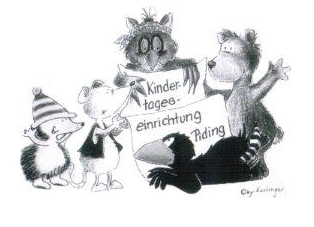 Vor- und Zuname des Kindes:_________________________________Geburtsdatum:___________Anschrift:______________________________________________Telefonnummer:_________________ERZIEHUNGSBERECHTIGTE:Vor- und Zuname der Mutter:_________________________________Vor- und Zuname des Vaters:_________________________________(Bitte ankreuzen!)Datum: ___________    Unterschrift:__________________________(Diese Kita-Anmeldung ist unverbindlich)____________________________________________________________Vom Kita-Personal auszufüllen:Ab wann?______________________             Sonstiges:_____________________________Alleinerziehend?_____________                                     ____________________________Berufstätig?__________________                                 ____________________________TAGVONBISMONTAG(  ) mit Essen(  ) ohne Essen(  ) 7.00 Uhr(  ) 7.30 Uhr(  ) 12.30           (  ) 13.00 (  ) 13.30           (  ) 14.00(  ) 14.30           (  ) 15.00(  ) 15.30           (  ) 16.00(  ) 16.30DIENSTAG(  ) mit Essen(  ) ohne Essen(  ) 7.00 Uhr(  ) 7.30 Uhr(  ) 12.30           (  ) 13.00 (  ) 13.30           (  ) 14.00(  ) 14.30           (  ) 15.00(  ) 15.30           (  ) 16.00(  ) 16.30  MITTWOCH(  ) mit Essen(  ) ohne Essen(  ) 7.00 Uhr(  ) 7.30 Uhr(  ) 12.30           (  ) 13.00 (  ) 13.30           (  ) 14.00(  ) 14.30           (  ) 15.00(  ) 15.30           (  ) 16.00(  ) 16.30   DONNERSTAG(  ) mit Essen(  ) ohne Essen(  ) 7.00 Uhr(  ) 7.30 Uhr(  ) 12.30           (  ) 13.00 (  ) 13.30           (  ) 14.00(  ) 14.30           (  ) 15.00(  ) 15.30           (  ) 16.00(  ) 16.30     FREITAG(  ) mit Essen(  ) ohne Essen(  ) 7.00 Uhr(  ) 7.30 Uhr(  ) 12.30           (  ) 13.00 (  ) 13.30           (  ) 14.00(  ) 14.30 